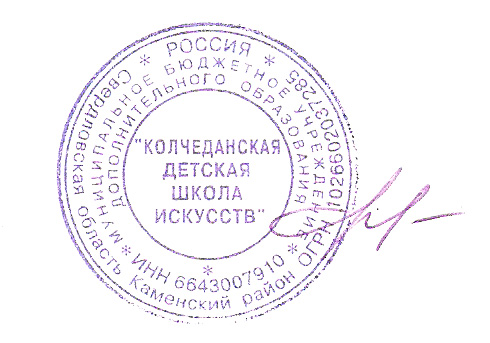 Утверждаю:Директор МБУДО
«КОЛЧЕДАНСКАЯ  ДШИ»
С.А.Федорова«01» февраля 2016г. №9
Порядок обеспечения создания и ведения официального сайта образовательной организации в сети «Интернет»Общие положенияНастоящий порядок создания и ведения официального сайта МБУДО «КОЛЧЕДАНСКАЯ ДШИ» разработан в соответствии с Федеральным законом «Об образовании» от 29 декабря 2012 года, пункта 21 части 3 статьи 28, статьи 29, Постановления правительства Российской Федерации от 10.07.2013 года № 582 «Об утверждении Правил размещения на официальном сайте образовательной организации в информационно-теле-коммуникативной сети «Интернет» и обновлении информации об образовательной организации», нормативными правовыми актами, действующими в сфере образования, в целях определения требований к организации и поддержке работоспособности школьных сайтов.Настоящий Порядок определяет понятия, цели, требования, организацию и работу информационного сайта ДШИ (далее - Сайт).Сайт - информационный web-ресурс, имеющий четко определенную законченную смысловую нагрузку.Сайт является школьным публичным органом информации, доступ к которому открыт всем желающим.1.3 Руководитель образовательной организации (учреждения) назначает администратора сайта, который несет ответственность за функционирование информационного сайта, решение вопросов о размещении информации, об удалении и обновлении устаревшей информации. Администратором сайта может быть человек, возраст которого - старше 18 лет. Сайт создается в целях активного внедрения информационных и коммуникационных технологий в практику деятельности муниципальной образовательной организации (учреждения), информационной открытости, информирования обучающихся, населения. Сайт является не отдельным, специфическим видом деятельности, он объединяет процесс сбора, обработки, оформления, публикации информации с процессом интерактивной коммуникации и в то же время представляет актуальный результат деятельности школы. Цели и задачи сайта2.1. Цель: поддержка процесса информатизации в образовательной организации (учреждения) путем развития единого образовательного информационного пространства; представление образовательного учреждения в Интернет — сообществе.2.2.  Задачи:Обеспечение открытости деятельности образовательной организации (учреждения) и освещение её деятельности в сети Интернет.Создание условий для взаимодействия и информирования всех участников образовательного процесса: преподавателей, учащихся и их родителей.Распространение педагогического опыта участников образовательного процесса.Повышение роли информатизации образования, содействие созданию в регионе единой информационной инфраструктуры.Требования к содержанию сайтаОбразовательная организация обеспечивает открытость и доступность:1. информации:а) о дате создания образовательной организации, об учредителе, учредителях образовательной организации, о месте нахождения образовательной организации, режиме, графике работы, контактных телефонах и об адресах электронной почты;б) о структуре и об органах управления образовательной организацией;в) о реализуемых образовательных программах с указанием учебных предметов, предусмотренных соответствующей образовательной программой;г) о численности обучающихся по реализуемым образовательным программам за счет бюджетных ассигнований федерального бюджета, бюджетов субъектов Российской Федерации, местных бюджетов и по договорам об образовании за счет средств физических и (или) юридических лиц;д) о языках образования;е) о федеральных государственных образовательных стандартах, об образовательных стандартах (при их наличии);ж) о руководителе образовательной организации, его заместителях, руководителях филиалов образовательной организации (при их наличии);з) о персональном составе педагогических работников с указанием уровня образования, квалификации и опыта работы;и) о материально-техническом обеспечении образовательной деятельности (в том числе о наличии оборудованных учебных кабинетов, объектов для проведения практических занятий, библиотек, объектов спорта, средств обучения и воспитания, об условиях питания и охраны здоровья обучающихся, о доступе к информационным системам и информационнотелекоммуникационным сетям, об электронных образовательных ресурсах, к которым обеспечивается доступ обучающихся);к) о направлениях и результатах научной (научно-исследовательской) деятельности и научно-исследовательской базе для ее осуществления (для образовательных организаций высшего образования, организаций дополнительного профессионального образования);л) о результатах приема по каждой образовательной программе, а также о результатах перевода, восстановления и отчисления;м) о количестве вакантных мест для приема (перевода) по каждой образовательной программе,н) об объеме образовательной деятельности, финансовое обеспечение которой осуществляется за счет местных бюджетов, по договорам об образовании за счет средств физических и (или) юридических лиц;р) о поступлении финансовых и материальных средств и об их расходовании по итогам финансового года;копий:а) устава образовательной организации;б) лицензии на осуществление образовательной деятельности (с приложениями);в) свидетельства о государственной аккредитации (с приложениями);г) плана финансово-хозяйственной деятельности образовательной организации, утвержденного в установленном законодательством Российской Федерации порядке, или бюджетной сметы образовательной организации;д) локальных нормативных актов, предусмотренных частью 2 статьи 30 настоящего Федерального закона, правил внутреннего распорядка обучающихся, правил внутреннего трудового распорядка, коллективного договора; отчета о результатах самообследования. Показатели деятельности образовательной организации, подлежащей самообследованию, и порядок его проведения устанавливаются федеральным органом исполнительной власти, осуществляющим функции по выработке государственной политики и нормативно-правовому регулированию в сфере образования; документа о порядке оказания платных образовательных услуг, в том числе образца договора об оказании платных образовательных услуг, документа об утверждении стоимости обучения по каждой образовательной программе; предписаний органов, осуществляющих государственный контроль (надзор) в сфере образования, отчетов об исполнении таких предписаний; иной информации, которая размещается, опубликовывается по решению образовательной организации и (или) размещение, опубликование которой являются обязательными в соответствии с законодательством Российской Федерации. Информация и документы, указанные в части 2 настоящей статьи, если они в соответствии с законодательством Российской Федерации не отнесены к сведениям, составляющим государственную и иную охраняемую законом тайну, подлежат размещению на официальном сайте образовательной организации в сети "Интернет" и обновлению в течение десяти рабочих дней со дня их создания, получения или внесения в них соответствующих изменений. Порядок размещения на официальном сайте образовательной организации в сети "Интернет" и обновления информации образовательной организации, в том числе ее содержание и форма ее предоставления, устанавливается Правительством Российской Федерации. Сайт может содержать:Материалы о событиях текущей жизни образовательной организации (праздники, конференции, конкурсы, выставки и т.д.).Материалы о действующих направлениях в работе школыМатериалы передового педагогического опыта.Творческие работы обучающихся.Материалы, размещенные преподавателями по своему предмету (вплоть до отдельного раздела по предмету). Специальный раздел для выпускников и т.д. К размещению на школьном сайте запрещены:Информационные материалы, которые содержат призывы к насилию и насильственному изменению основ конституционного строя, разжигающие социальную, расовую, межнациональную и религиозную рознь.Информационные материалы, порочащие честь, достоинство или деловую репутацию граждан или организаций.Информационные материалы, содержащие пропаганду насилия, секса, наркомании, экстремистских религиозных и политических идейЛюбые виды рекламы, целью которой является получение прибыли другими организациями и учреждениями.Иные информационные материалы, запрещенные к опубликованию законодательством Российской Федерации.В текстовой информации Сайта не должно быть грубых грамматических и орфографических ошибок.Ответственность4.1. Руководитель образовательной организации несет персональную ответственность за содержательное наполнение школьного сайта.4.2. При нарушении п.9 настоящего Положения соответствующее лицо может быть привлечено к административной либо уголовной ответственности, согласно действующего законодательства.4.3. Ответственность за некачественное текущее сопровождение Сайта несет администратор. Некачественное текущее сопровождение может выражаться: В несвоевременном обновлении информации. В невыполнении необходимых программно-технических мер по обеспечению функционирования сайта. Организация информационного сопровождения Сайта5.1. Администратор сайта может создать творческую группу (редакцию) в составе: главный редактор; члены детской организации - обучающиеся ДШИ; преподаватель информатики или технический специалист; инициативные преподаватели, родители и обучающиеся. Доступ к информации на сайте имеют все педагогические работники, обучающиеся и их родители. Информационное наполнение Сайта осуществляется совместными усилиями руководителя образовательного учреждения, его заместителей, методических объединений. Информация, готовая для размещения на сайте, предоставляется в электронном виде администратору, который оперативно обеспечивает ее размещение и своевременное обновление. Руководство обеспечением функционирования Сайта и его программно-технической поддержкой, непосредственное выполнение работ по размещению информации на Сайте возлагается на администратора Сайта. Периодичность заполнения Сайта проводится не реже одного раза в месяц. Финансирование, материально-техническое обеспечениеФинансирование создания и поддержки школьного сайта осуществляется за счет средств образовательной организации, привлечения внебюджетных источников.В качестве поощрения сотрудников творческой группы (редакции) руководитель образовательного учреждения имеет право:награждать почетными грамотами;поощрять ценными подарками; предлагать другие формы поощрения